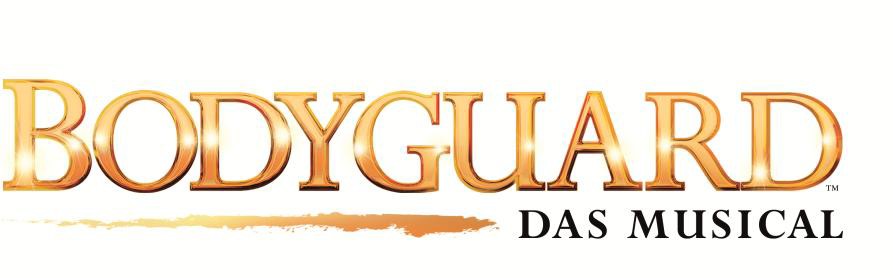 Sehr geehrte Damen und Herren,unter folgendem Link finden Sie das Videomaterial zu BODYGUARD – DAS MUSICALhttps://www.dropbox.com/sh/ztfrwostiyeufhf/AABquQ4kLj000Y6fnQMwHDVga?dl=0wir möchten Sie bitten, die Ton- bzw. Bildtonaufnahmen des EPK und Audio Press Kits des Bühnenwerks BODYGUARD – DAS MUSICAL in allen üblichen Medien (TV, Hörfunk, Internet) wie folgt redaktionell zu nutzen, so dassim Falle von TV und Internet: kein einzelnes Musikwerk die Länge von 30 Sekunden überschreitet.im Falle von Hörfunk: kein einzelnes Musikwerk die Länge von 60 Sekunden überschreitet.Vielen Dank!Ihre Bodyguard Musical GmbH & Co. KG